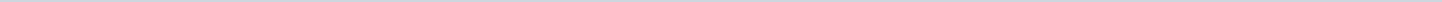 Geen onderwerpen gevonden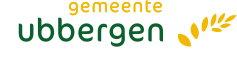 Gemeente TubbergenAangemaakt op:Gemeente Tubbergen28-03-2024 17:48Periode: 2019